Министерство образования и науки РФФГОУ СПО «Жердевский колледж сахарной промышленности»                                              «УТВЕРЖДАЮ»Зам.директора по учебной работе___________________ Зингер Н.В.                                                                          «_____» _______________ 201_ г.ЭКЗАМЕНАЦИОННЫЕ БИЛЕТЫПО ДИСЦИПЛИНЕ «Информатика»ДЛЯ СТУДЕНТОВ 1 КУРСАСПЕЦИАЛЬНОСТЕЙ110809 «Механизация сельского хозяйства»260105 «Технология сахаристых продуктов»110701 «Коммерция» (по отраслям)151031 «Монтаж и техническая эксплуатация промышленного оборудования» (по отраслям)Рассмотрено на заседаниицикловой комиссииматематических и общих                      естественнонаучных дисциплин Протокол №_______ от ______201__г.Председатель _______________ Овчинникова Т.А.Преподаватель ______________Крючкова Н.В..2011Жердевский колледж                                                                                           Утверждаю:сахарной                                                                             Зам.директора по учебной работепромышленности                                                              ______________________________                                Экзаменационный билет № 1      1. Подходы к понятию информации и измерению информации.      2. Практическое задание. Разработка алгоритма построения рисунка.Постройте в графическом редакторе Paint предложенное изображение. Опишите алгоритм построения.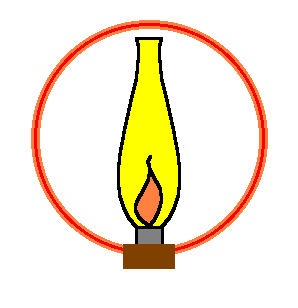 Председатель                                                                      Преподаватель___________цикловой комиссии ______________                     201__ г.                                                                                  201__г.Жердевский колледж                                                                                           Утверждаю:сахарной                                                                             Зам.директора по учебной работепромышленности                                                              ______________________________                                Экзаменационный билет № 2Информационные объекты различных видов.Практическое задание. Создание, преобразование, сохранение, распечатка рисунка в среде растрового графического редактора.Выполнить в растровом графическом редакторе Paint, сохранить его в формате JPEG следующий рисунок: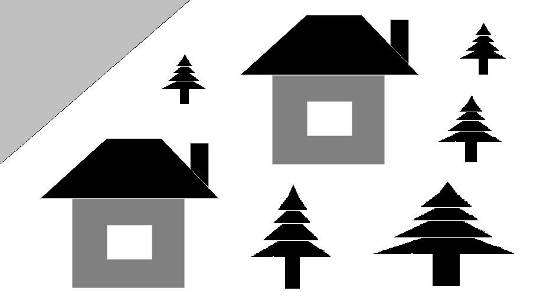 Председатель                                                                      Преподаватель___________цикловой комиссии ______________                     201__ г.                                                                                  201__г.Жердевский колледж                                                                                           Утверждаю:сахарной                                                                             Зам.директора по учебной работепромышленности                                                              ______________________________                                Экзаменационный билет № 3Основные информационные процессы и их реализация с помощью компьютеровПрактическое задание на табулирование функции в среде программирования QBasic.Дана функция y=x2 – 2 | x | - 3.Требуется вычислить значения функции на отрезке [-3,5; 3,5] c шагом 0,25Председатель                                                                      Преподаватель___________цикловой комиссии ______________                     201__ г.                                                                                  201__г.Жердевский колледж                                                                                           Утверждаю:сахарной                                                                             Зам.директора по учебной работепромышленности                                                              ______________________________                                Экзаменационный билет № 4Поиск информации с использованием компьютераПрактическое задание с использованием функций минимума, максимума, суммы и др. в среде электронных таблиц.В таблицу собраны данные о крупнейших озерах мира:Найти глубину самого мелкого озера, площадь самого обширного озера и среднюю высоту озер над уровнем моря.Председатель                                                                      Преподаватель___________цикловой комиссии ______________                     201__ г.                                                                                  201__г.Жердевский колледж                                                                                           Утверждаю:сахарной                                                                             Зам.директора по учебной работепромышленности                                                              ______________________________                                Экзаменационный билет № 5Программные поисковые сервисыПрактическое задание с использованием функций минимума, максимума, суммы и др. в среде электронных таблиц.Дана таблица «Антропометрические данные учащихся 11 А класса». Необходимо рассчитать средний рост и вес учащихся класса, вычислить самого высокого и самого низкого ученика. Исходная таблица имеет вид: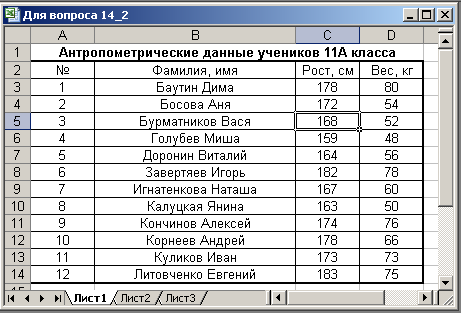 Председатель                                                                      Преподаватель___________цикловой комиссии ______________                     201__ г.                                                                                  201__г.Жердевский колледж                                                                                           Утверждаю:сахарной                                                                             Зам.директора по учебной работепромышленности                                                              ______________________________                                Экзаменационный билет № 6Использование ключевых слов, фраз для поиска.Практическое задание. Формирование запроса на поиск данных в среде системы управления базами данных.База данных «Медиатека» содержит следующие поля:Пример заполнения базы данных «Медиатека»: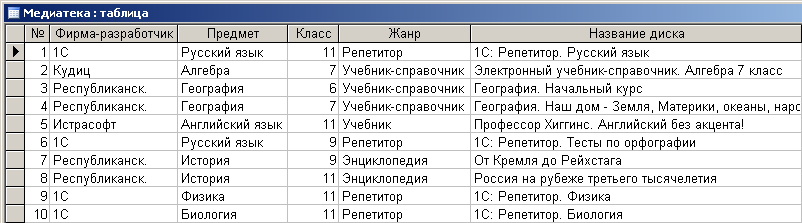 Создайте запросы:Найти все диски, предназначенные для учеников 9 класса.Найти все диски, разработанные фирмой 1С.Председатель                                                                      Преподаватель___________цикловой комиссии ______________                     201__ г.                                                                                  201__г.Жердевский колледж                                                                                           Утверждаю:сахарной                                                                             Зам.директора по учебной работепромышленности                                                              ______________________________                                Экзаменационный билет № 7Комбинации условия поискаПрактическое задание. Вычисление арифметического выражения с данными, представленными в десятичной, двоичной, восьмеричной и шестнадцатеричной системах счисления.Вычислить значение выражения  Ответ представить в двоичной, восьмеричной, десятичной и шестнадцатеричной системах счисления.Данное задание выполнить с помощью калькулятора Windows.Председатель                                                                      Преподаватель___________цикловой комиссии ______________                     201__ г.                                                                                  201__г.____________________________________________________________Жердевский колледж                                                                                           Утверждаю:сахарной                                                                             Зам.директора по учебной работепромышленности                                                              ______________________________                                Экзаменационный билет № 8Передача информации между компьютерамиПрактическое задание. Работа с папками и файлами (переименование, копирование, удаление, поиск) в среде операционной системы.Требуется создать на диске С систему папок и файлов со следующей структурой:Председатель                                                                      Преподаватель___________цикловой комиссии ______________                     201__ г.                                                                                  201__г.Жердевский колледж                                                                                           Утверждаю:сахарной                                                                             Зам.директора по учебной работепромышленности                                                              ______________________________                                Экзаменационный билет № 9Модем.Практическое задание. Создание, редактирование, форматирование, сохранение и распечатка таблицы в среде текстового редактора.В текстовом процессоре Word создайте следующую таблицу:Председатель                                                                      Преподаватель___________цикловой комиссии ______________                     201__ г.                                                                                  201__г.Жердевский колледж                                                                                           Утверждаю:сахарной                                                                             Зам.директора по учебной работепромышленности                                                              ______________________________                                Экзаменационный билет № 10Основные характеристики компьютераПрактическое задание с использованием функций минимума, максимума, суммы и др. в среде электронных таблиц.Для проведения эксперимента выбраны 10 районов Московской области. Известны засеваемые площади и средняя урожайность по району.Создать таблицу по образцу:1. Определить среднюю урожайность по всем районам. 2. Определить район с самой большой и самой маленькой площадью посева.Председатель                                                                      Преподаватель___________цикловой комиссии ______________                     201__ г.                                                                                  201__г.Жердевский колледж                                                                                           Утверждаю:сахарной                                                                             Зам.директора по учебной работепромышленности                                                              ______________________________                                Экзаменационный билет № 11Внешние устройства, подключаемые к компьютеру.2.  Практическое задание. Создание, редактирование, форматирование, сохранение текстового документа в среде текстового редактора.1) Создайте в текстовом редакторе Word документ, приведенный ниже, задав следующие параметры:a)  параметры страницы: все поля по , размер бумаги A4, ориентация книжная;б) абзацный отступ ;в) для заголовка: по центру, Arial, 14, полужирный;для первого абзаца: по левому краю, Arial, 12, полужирный;для второго абзаца: по правому краю, Times New Roman, 12, курсив;для третьего абзаца: по ширине, Comic Sans, 13, подчеркнутый;для четвертого абзаца: по центру, Times New Roman, 12, полужирный, курсив.2) Сохраните данный текстовый документ под именем vopr11_2.docПредседатель                                                                      Преподаватель___________цикловой комиссии ______________                     201__ г.                                                                                  201__г.Жердевский колледж                                                                                           Утверждаю:сахарной                                                                             Зам.директора по учебной работепромышленности                                                              ______________________________                                Экзаменационный билет № 12Виды программного обеспечения компьютеров.Практическое задание. Работа с папками и файлами (переименование, копирование, удаление, поиск) в среде операционной системы.Требуется создать на диске С систему папок и файлов со следующей структурой: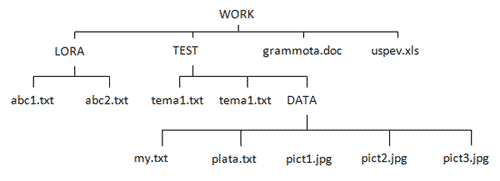 Председатель                                                                      Преподаватель___________цикловой комиссии ______________                     201__ г.                                                                                  201__г.Жердевский колледж                                                                                           Утверждаю:сахарной                                                                             Зам.директора по учебной работепромышленности                                                              ______________________________                                Экзаменационный билет № 13Организация работы пользователей в локальных компьютерных сетях.Практическое задание. Создание, редактирование, форматирование, сохранение текстового документа в среде текстового редактора.1) Создайте в текстовом редакторе Word документ, приведенный ниже, задав следующие параметры:a)  параметры страницы: все поля по , размер бумаги A4, ориентация книжная;б) абзацный отступ ;в) для заголовка: по центру, Verdana, 15, полужирный;для первого абзаца: по левому краю, Arial, 12, полужирный;для второго абзаца: по центру, Times New Roman, 14, курсив;для третьего абзаца: по ширине, Comic Sans, 13, полужирный, курсив.2) Сохраните данный текстовый документ под именем vopr13_2.docПредседатель                                                                      Преподаватель___________цикловой комиссии ______________                     201__ г.                                                                                  201__г.Жердевский колледж                                                                                           Утверждаю:сахарной                                                                             Зам.директора по учебной работепромышленности                                                              ______________________________                                Экзаменационный билет № 14Программное и аппаратное обеспечение компьютерных сетей.2. Практическое задание. Формирование запроса на поиск данных в среде системы управления базами данных.1). Создать структуру таблицы базы данных «Студенты», содержащую следующие поля: фамилия, имя, группа, адрес, год рождения, рост.2). В режиме таблицы ввести в базу данных 10 записей о студентах вашей группы (значения полей можно задавать произвольно).3). Вывести на экран поля «фамилия», «имя», «группа» для студентов, рост которых выше  (использовать запрос), отсортировав их в алфавитном порядке фамилий.Председатель                                                                      Преподаватель___________цикловой комиссии ______________                     201__ г.                                                                                  201__г.Жердевский колледж                                                                                           Утверждаю:сахарной                                                                             Зам.директора по учебной работепромышленности                                                              ______________________________                                Экзаменационный билет № 15Понятие об информационных системах.Практическое задание на разработку линейного алгоритма в среде программирования QBasic.В среде программирования Quick Basic составить программу для вычисления первой космической скорости по формуле  , где v – скорость спутника, g – ускорение силы тяжести, R – радиус орбиты. Проверить работу программы для любой комбинации чисел.Председатель                                                                      Преподаватель___________цикловой комиссии ______________                     201__ г.                                                                                  201__г._________________________________________________________________Жердевский колледж                                                                                           Утверждаю:сахарной                                                                             Зам.директора по учебной работепромышленности                                                              ______________________________                                Экзаменационный билет № 16Возможности настольных издательских систем.Практическое задание на разработку разветвляющегося алгоритма в среде программирования QBasic.В среде программирования Quick Basic составить программу для вычисленияпри а=16,8; c = 0,51; z=1; f=3,26 Председатель                                                                      Преподаватель___________цикловой комиссии ______________                     201__ г.                                                                                  201__г.Жердевский колледж                                                                                           Утверждаю:сахарной                                                                             Зам.директора по учебной работепромышленности                                                              ______________________________                                Экзаменационный билет № 17Электронная таблица: среда и принципы работы.2. Практическое задание. Создание, редактирование, форматирование, сохранение текстового документа в среде текстового редактора.1) Создайте в текстовом редакторе Word документ, приведенный ниже, задав следующие параметры:a)  параметры страницы: все поля по 2,0 см, размер бумаги A4, ориентация книжная;б) для заголовка: использовать вставку WordArt;для первого абзаца: по ширине, Comic Sans, 14, полужирный, курсив;для второго абзаца: использовать нумерацию, Times New Roman, 14, обычный, выделяя при этом названия компьютеров жирным.2) Сохраните данный текстовый документ под именем vopr17_2.docПредседатель                                                                      Преподаватель___________цикловой комиссии ______________                     201__ г.                                                                                  201__г.Жердевский колледж                                                                                           Утверждаю:сахарной                                                                             Зам.директора по учебной работепромышленности                                                              ______________________________                                Экзаменационный билет № 18Математическая обработка числовых данных.Практическое задание с использованием мастера диаграмм в среде электронных таблиц.Создайте таблицу пор образцу:Необходимо построить график зависимости дневной температуры за последнюю неделю марта в различных городах европейской части России.Председатель                                                                      Преподаватель___________цикловой комиссии ______________                     201__ г.                                                                                  201__г._________________________________________________________________________________Жердевский колледж                                                                                           Утверждаю:сахарной                                                                             Зам.директора по учебной работепромышленности                                                              ______________________________                                Экзаменационный билет № 19Представление об организации баз данных.Практическое задание на табулирование функции в среде программирования QBasic.На отрезке [2; 3] с шагом 0,1 протабулируйте функцию 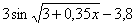  Председатель                                                                      Преподаватель___________цикловой комиссии ______________                     201__ г.                                                                                  201__г.Жердевский колледж                                                                                           Утверждаю:сахарной                                                                             Зам.директора по учебной работепромышленности                                                              ______________________________                                Экзаменационный билет № 20Электронная почта.Практическое задание. Формирование запроса на поиск данных в среде системы управления базами данных.Создайте и заполните базы данных «Медиатека» по образцу:Создайте запросы:Какие диски предназначены для изучения русского языка?Какими энциклопедиями можно воспользоваться для подготовки реферата по истории?Председатель                                                                      Преподаватель___________цикловой комиссии ______________                     201__ г.                                                                                  201__г.Жердевский колледж                                                                                           Утверждаю:сахарной                                                                             Зам.директора по учебной работепромышленности                                                              ______________________________                                Экзаменационный билет № 21Система управления базами данных.Практическое задание. Создание и редактирование формул в среде текстового редактора.Используя возможности редактора формул, наберите следующие выражения:1) 2) Председатель                                                                      Преподаватель___________цикловой комиссии ______________                     201__ г.                                                                                  201__г.__________________________________________________________________Жердевский колледж                                                                                           Утверждаю:сахарной                                                                             Зам.директора по учебной работепромышленности                                                              ______________________________                                Экзаменационный билет № 22Интернет – телефония.Практическое задание на разработку линейного алгоритма в среде программирования QBasic.В среде программирования Quick Basic составить программу для вычисления гипотенузы прямоугольного треугольника по формуле , где с - гипотенуза, a и b - катеты треугольника. Проверить работу программы для удобных комбинаций чиселПредседатель                                                                      Преподаватель___________цикловой комиссии ______________                     201__ г.                                                                                  201__г.Жердевский колледж                                                                                           Утверждаю:сахарной                                                                             Зам.директора по учебной работепромышленности                                                              ______________________________                                Экзаменационный билет № 23Структура данных и системы запросов на примере баз данных различного назначения.Практическое задание. Создание и редактирование рисунка в среде текстового редактора.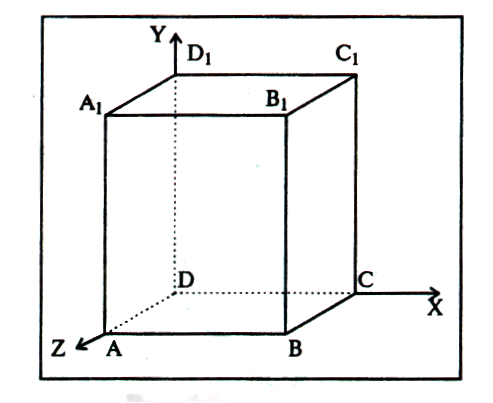 Председатель                                                                      Преподаватель___________цикловой комиссии ______________                     201__ г.                                                                                  201__г.Жердевский колледж                                                                                           Утверждаю:сахарной                                                                             Зам.директора по учебной работепромышленности                                                              ______________________________                                Экзаменационный билет № 24Создание электронного документа с помощью технологии мультимедиа.Практическое задание. Создание и редактирование формул в среде текстового редактора.Используя возможности редактора формул, наберите следующие выражения:Председатель                                                                      Преподаватель___________цикловой комиссии ______________                     201__ г.                                                                                  201__г.Жердевский колледж                                                                                           Утверждаю:сахарной                                                                             Зам.директора по учебной работепромышленности                                                              ______________________________                                Экзаменационный билет № 25Формирование адресной книги.Практическое задание. Формирование запроса на поиск данных в среде системы управления базами данных.Создайте и заполните  БД по образцу:Задание:Сформировать запрос, который бы выводил всех «Валентин»Сформировать запрос, который бы выводил всех женщин.Председатель                                                                      Преподаватель___________цикловой комиссии ______________                     201__ г.                                                                                  201__г.Название озераПлощадь (тыс. кв. км)Глубина (м)Высота над уровнем моряБайкал31.51520456Танганьика341470773Виктория68801134Гурон59.6288177Аральское море51.16153Мичиган58281177ПолеТип данных№СчетчикФирма-разработчикТекстовыйПредметТекстовыйКлассЧисловойЖанрТекстовыйНазвание дискаТекстовыйНазвание районаПлощадь посева (га)Средняя урожайность (т/га)Дмитровский9312Домодедовский6517Клинский9815Лыткаринский6417Люберецкий10217Марьинский15514Мытищинский20716Орловский30719Реутовский13421Семеновский4514ГородШиротаТемператураВоронеж51,516Краснодар4524Липецк52,612Новороссийск44,825Ростов на Дону47,319Рязань54.511Северодвинск64,85Череповец59,47Ярославль57,710НомерФамилияИмяПолДата рожденияРостВес1ИвановПавелм15.05.1993158562СеменовВалентинм03.01.1993161473ДрунинаЕкатеринаж12.09.1993165574БабановИванм25.12.1993163605ПавловаЕвдокияж14.01.1994173676СмоквинВалентинм25.08.1994166597ПименовВладимирм17.10.1993171708НевероваОльгаж12.03.1994168589НужинАлексейм26.12.19931716410ПолнухинаЕлизаветаж22.11.199316265